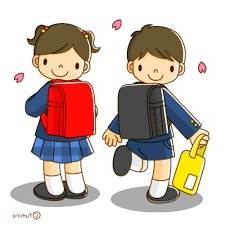 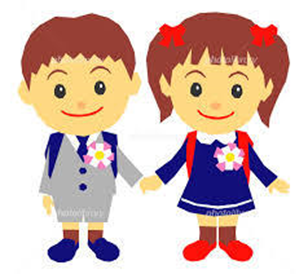 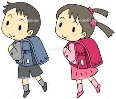 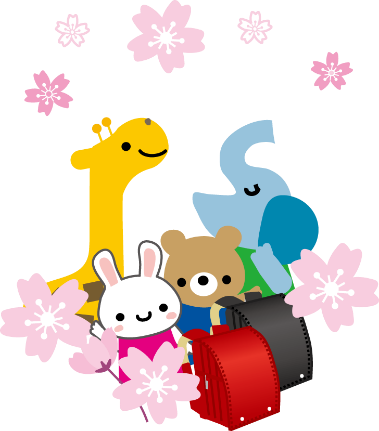 ランドセルプレゼント応募用紙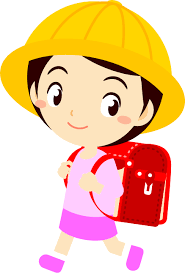 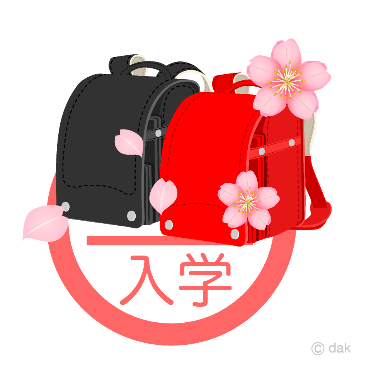 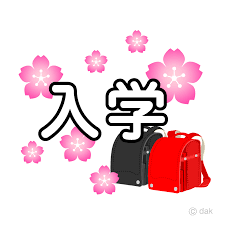 （公財）宮城県母子福祉連合会事務局　宛て	　　　　ＦＡＸ：０２２－２５６－６５１２締　切：令和5年8月31日（水） 令和5年度ランドセルプレゼントに応募します。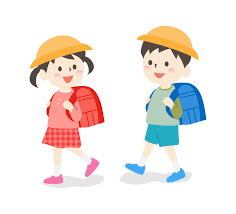 ※注意事項　　　応募は一世帯につき、一口とさせていただきます。申し込みの際は、ひとり親家庭である証明として、下記の書類のいずれか一点添付　　して下さい。・児童扶養手当受給者証（写し）　　　　　　　・遺族年金証書（写し）　・母子・父子家庭医療費受給者証（写し）　・住民謄本（３ケ月以内に発行したもの）・（原本）　なお、個人情報は当該プレゼント事業実施のみに使用します。応 募 先　〒983-0832　仙台市宮城野区安養寺3-7-3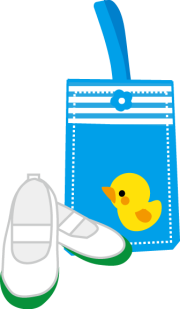 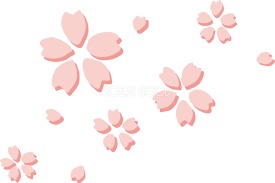 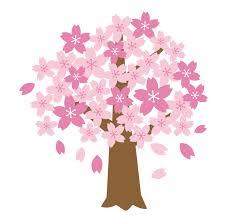 　 　　　　　 公益財団法人宮城県母子福祉連合会　☎　０２２－２９５－００１３項　　目　　　　　　　　内　　　　　容　　　　　　　　内　　　　　容　　　　　　　　内　　　　　容フ　リ　ガ　ナ児　童　氏　名児　童　性　別男 ・ 女入学予定　　小学校名　　　　　　　　　　小学校児童生年月日平成　　　年　　　月　　　日　生平成　　　年　　　月　　　日　生平成　　　年　　　月　　　日　生ご希望の番号と色番号色色住　　所〒〒〒フ　リ　ガ　ナ保護者氏名連絡先電話番号又は携帯番号